НАРУЧИЛАЦКЛИНИЧКИ  ЦЕНТАР ВОЈВОДИНЕул. Хајдук Вељкова бр. 1, Нови Сад(www.kcv.rs)ОБАВЕШТЕЊЕ О ЗАКЉУЧЕНОМ УГОВОРУ У  ПОСТУПКУ ЈАВНЕ НАБАВКЕ БРОЈ 81-14-OВрста наручиоца: ЗДРАВСТВОВрста предмета: Опис предмета набавке, назив и ознака из општег речника набавке: набавка регистрованог лека ван Листе лекова – клофарабин 20мл (1мг/мл) концентрат за раствор за инфузију за потребе Клиничког центра Војводине33652100 – антинеопластична средстваУговорена вредност: без ПДВ-а 4.210.832,50 динара, односно 4.631.915,75 динара са ПДВ-омКритеријум за доделу уговора: економски најповољнија понудаБрој примљених понуда: 1Понуђена цена: Највиша: 4.210.832,50 динараНајнижа: 4.210.832,50 динараПонуђена цена код прихваљивих понуда:Највиша: 4.210.832,50 динара Најнижа: 4.210.832,50 динараДатум доношења одлуке о додели уговора: 24.04.2014.Датум закључења уговора: 29.04.2014.Основни подаци о добављачу:„Ino-pharm“ д.о.о., Браће Ковач 2, БеоградПериод важења уговора: годину дана од закључења уговора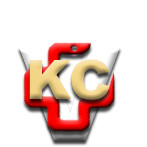 КЛИНИЧКИ ЦЕНТАР ВОЈВОДИНЕ21000 Нови Сад, Хајдук Вељка 1, Србија,телефон: + 381 21 487 22 05; 487 22 17; фаx : + 381 21 487 22 04; 487 22 16www.kcv.rs, e-mail: uprava@kcv.rs, ПИБ:101696893